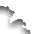 Фонетическая зарядка для дошколят. Консультация для педагогов компенсирующего детского сада.Тумченок Е.А., учитель-логопед высшей квалификационной категории МБДОУ ДСКВ №66 “Забавушка” г.Нижневартовска.Для формирования правильного артикуляционного уклада у детей 2-4 лет с задержкой речевого развития немаловажное значение имеет фонетическая зарядка, которая используется для развития звуко-произносительных навыков, просодической стороны речи детей.Фонетические упражнения являются хорошим стимулом в общении с малышами, как в детском саду на занятиях с логопедом, воспитателем, музыкальным руководителем, так и дома с родителями.С помощью фонетических игровых упражнений легко наладить контакт с молчаливым ребенком, достичь необходимых результатов в речевом развитии, создать комфортную эмоциональную среду. Занятия фонетической зарядкой помогут сформировать фонетически правильную речь малышей.Предлагаемый практический материал может быть использован на речевых занятиях с детьми, начиная с трехлетнего возраста, занятиях по подготовке к обучению грамоте со старшими дошкольниками, коррекционно-речевых занятиях с детьми, имеющими речевые недостатки.
-А-1. Воздух в носик набирайся,“А” теплее выдувайся.2. Мишеньку качай,“А” ему напевай!А – А – А – А.3. А – красивый звук какойНу- ка шире рот открой.(В игре используется игрушка “мишка”. Звук “А” произносим мягко, спокойно на длительном фонационном выдохе).-Э-1. Мишка песню напевает,Мишка ротик открывает.Шире ротик открывайИ Мишутке подпевай:Э – Э – Э – Э.2. Мишка улыбаетсяИ не напрягаетсяУлыбнись, “Э” протяни,Подбородок опусти.(В игре используется игрушка из кукольного театра - “Мишка”, с опускающейся нижней челюстью).3. - Как поет козленок: МЭ – МЭ,А барашек как поёт – БЭ – БЭ.-И-1. Посмотрите, как ПетрушкаТянет ротик прямо к ушкамИ скажите: И – И – И – И,Ротик к ушкам растяни.(В игре используется игрушка “Петрушка”).2. “Песенка Ослика”И – А, И – А!Ослик так поет всегда.3. И – И – И – И!Эй, лошадка,Нас вези.И быстрее ты скачи.(В игре используется игрушка “Лошадка”).-О-1. Шарик губками возьми,“О” тихонько протяни!(В зависимости от возраста детей берут шарики разных размеров (например теннисные). Использование шарика помогает округлению губ и выдвижению губ вперёд).2. Курочка поётКО – КО – КО,Не ходите далеко.(В игре используется игрушка “Курочка”).3. “Котик испугался”Котик маленький гулялИ собачку увидал.Ой! Ой! Ой! Ой!Испугался котик мой.(В игре используются игрушки “Собачка” и “Котик”).4. Заболела куколка,Надо ей поспать.Заболела куколка,Начала стонать.О – О – О – О.(В игре используется игрушка “Кукла”).5. Покачайте головой: Ой – Ой – Ой!Покрутите головой – влево, вправо, вниз: Ой, Ой!-У-1. “Куколка заболела”.Плачет Уленька “Уа”!Моя куколка больна.(В игре используется игрушка “Кукла”).2. “Паровоз мчится”.Загудел паровоз - У! У! У!И ребяток повёз: У! У! У!3. “В лесу”.Заблудились мы в лесуИ кричим: АУ! АУ!4. “Позовём утят”Ути – Ути – Ути!5. “Позовём голубей”: гули – гули – гули.-Ы-1. “Гудок парохода”: Ы – Ы – Ы.2. “Капризничаем”: ГЫ – ГЫ – ГЫ.3. “Позовём цыплят”: ЦЫП – ЦЫП – ЦЫП.-Ф-1. Ротик к ушкам растяни,Губку мягко прикуси,Длинный ветерок пусти!Ф-ф-ф на выдох говори.2. Ручки вверх поднимай,Тихо носиком вдыхай,Ручки вниз опускай,Ф – Ф – как ветер напевай.3. “Ёжик фыркает”:Ежик по лесу бежал,И грибочек увидал.И от радости фырчал:Ф – Ф – Ф – Ф.-В-1. Сильный ветер налетел,Голосок у нас запел.Ручку к шейке прижимай,Голосочек подключай.В – В – В – В.2. Начинает вьюга выть,В – В – В – ребятам говорить.-П-1. Открывает рыбка рот,Да не слышно, что поёт.П – П – П – П.(беззвучно размыкают, а затем плотно, но без напряжения, смыкают губы).2. Воздух в носик надувайся,П-п-п-п сквозь губы прорывайся!3. “Сосание из бутылочки”: П – П – П – П.4. “Поцелуй мамы”: П – П – П – П.5. “Телефон не отвечает”: ПИП – ПИ – П.-Б-1. “Б” легко произнеси,Голосок свой подключи!2. Баю – баюшки – баю,Баю Любоньку мою!3. “Машина сигналит”Ехала машина,И всем кричала.- “Уйдите с дороги,- Сигналю для начала”.БИ – БИ – БИП.-Т-1. Губы улыбаются,И не напрягаются.В дверку постучим с тобой:ТОЙ – ТОЙ – ТОЙ.2. Строим домик для бельчат,Молоточки стучат:Т – Т – Т; Т – Т – Т.3. “Испорченный барабан”:ТЫ – ТЫ – ТЫ.4. “Обожгли язычок”: Т – Т – Т.-Д-1. Мы построить дом хотим,Работу язычкам дадим.Молоточки мы возьмём,Дружно гвоздики забьём,Д – легко произнесём.2. Строим домик для зайчат,Молоточки стучат:Т – Д; Т – Д; Т – Д; Т – Д.3. “Замёрзли дети”: Д – Д – Д.4. “Барабан барабанит”: Д – Д – Д; Д – Д – Д.-С-1. Кран откройся!Нос, умойся!Нос, умойся!Воды не бойся!С – С – С – С.Тоненькая струйка льётся,Тихо песенка поётсяС’ – С’ – С’.2. Ручеёк в лесу поётИ детей играть зовёт!Губы к ушкам растяните.С’ – С’ – тихонько говоритеИ за ручейком бегите!(Бег “змейкой”, имитируя движения ручейка, произнося звук [С’]).3. Ручеёк бежал, в реку он попалИ рекою стал …Река шире ручейка,Вот такие берега.Да и песенка другая,Вот она какая –“С – С – С”За рекою мы пойдём,Песенку её споём!С – С – С – С.4. Кто же так поёт –СА – СА – СА?Это к нам летит оса.ОС – ОС – ОС –Превращаю деток в ос!В поле летите,“С” говорите.(Дети изображают полёт ос).-З-1. Вот большой комар летитИ сердито он звенит:З – З – З.Большой комар улетел,Но кто – то, снова зазвенел!Маленький звенит теплее,Он, наверное, добрее!З’ – З’ – З’.З – З – З – я к вам лечу,Очень я играть хочу.Я не буду вас кусать,В прятки будем мы играть!-Ц-1. Будем тихо мы сидеть,“ТС” тихонько будем петь.2. Успокой, Буратино, расшумевшихся кукол.Ц – Ц – Ц – Ц.Красивая и правильная речь – залог успехов и удач вашего ребёнка в будущем, плюс одно из основных условий успешного обучения.Перечисленные варианты фонетических упражнений, конечно же, не исчерпывают всего многообразия фонетических игр и заданий. Немного фантазии и ваш ребенок будет развиваться играя.ЛитератураКосыгина В.Н. Тру-ля-ля. Артикуляционная гимнастика для самых маленьких.Изд. Карапуз.2007.Репина З.А. , Буйко. Уроки логопедии. Екатеринбург. Литур.2001.Репина З.А. , Доросинекая А.В. Опосредованная артикуляционная гимнастика для детей преддошкольного возраста. Екатеринбург. Литур.2001